2020选修课开课课程信息课程名称：《微观经济学》（在线学习方式）上课教师：经济与管理学院李静职称：副教授学时：24学时学分：1.5《微观经济学》在线学习群：684528317教师联系QQ：1456543448《微观经济学》在线课程登录指南登录网址重庆高校在线开放课程平台http://www.cqooc.com/点击右上角注册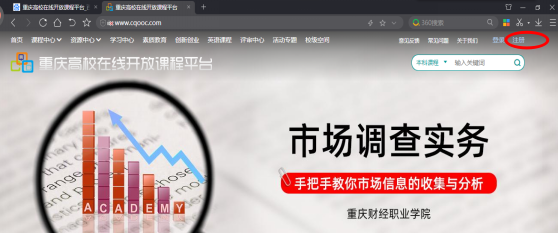 按照要求填写注册信息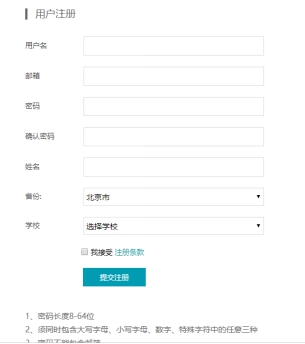 提交注册后，点击首页界面登录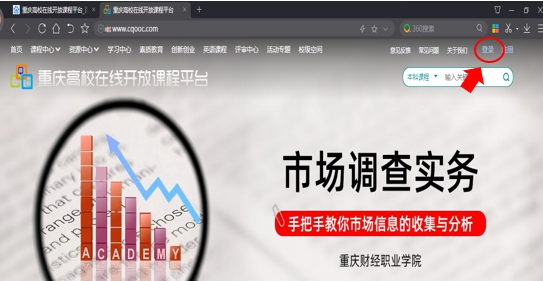 5、输入注册的账号和密码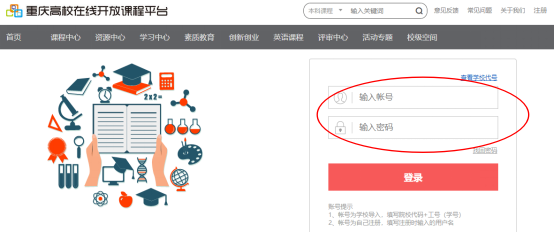 6、填写手机号，获取验证码，绑定手机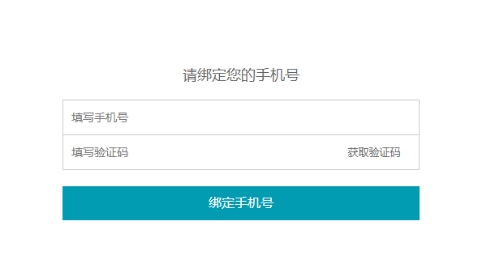 7、登录成功返回到首页界面，选择“高职课程”，输入“微观经济学”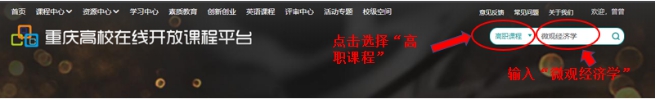 8、点击搜索，进入“微观经济学第六次开课”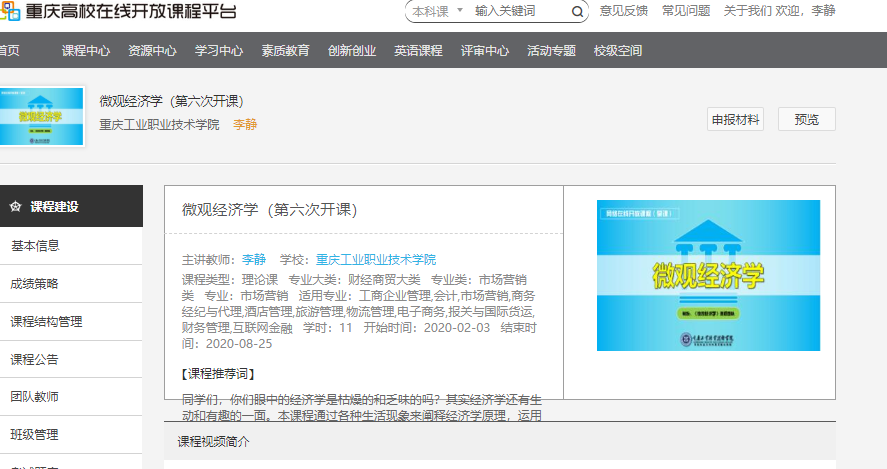 9、点击立即参加 10、进入后点击课程， 课程学习内容包含教学视频、学习资料、作业、讨论等。请大家多关注公告内容，会及时提醒大家该完成的任务。